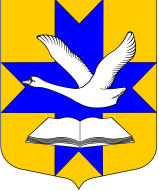 администрация муниципального образованияБольшеколпанское сельское поселениеГатчинского муниципального районаЛенинградской областиПОСТАНОВЛЕНИЕот « 08 »декабря  2017 г. 					    	№  529Об утверждении Порядка плановых (рейдовых)  заданий на проведение плановых  (рейдовых) осмотров, обследований земельных  участков, расположенных  на территории  муниципального  образования Большеколпанское сельское поселениеГатчинского муниципального района Ленинградскойобласти, и оформления результатов  таких осмотров,  обследований  Руководствуясь статьей 13.2 Федерального закона от 26.12.2008 N 294-ФЗ "О защите прав юридических лиц и индивидуальных предпринимателей при осуществлении государственного контроля (надзора) и муниципального контроля", Уставом муниципального образования Большеколпанское сельское поселение Гатчинского муниципального района Ленинградской области,  администрация Большеколпанского сельского поселения П О С Т А Н О В Л Я Е Т:1. Утвердить Порядок оформления и содержания плановых (рейдовых) заданий на проведение плановых (рейдовых) осмотров, обследований земельных участков, расположенных  на территории муниципального образования Большеколпанское сельское поселение Гатчинского муниципального района Ленинградской области, и оформления результатов таких осмотров, обследований согласно приложению 1.  2. Настоящее постановление подлежит официальному опубликованию, размещению на официальном сайте муниципального образования Большеколпанское сельское поселение Гатчинского муниципального района Ленинградской области в информационно-телекоммуникационной сети «Интернет», и вступает в силу после официального опубликования.            3. Контроль за исполнением настоящего постановления оставляю за собой.  Глава администрации                                                          М.В.БычининаПриложение 1 к постановлению администрацииБольшеколпанского сельского поселения от 08.12.2017 № 529Порядок оформления и содержания плановых (рейдовых) заданий на проведение плановых (рейдовых) осмотров, обследований земельных участков, расположенных  на территории муниципального образования Большеколпанское сельское поселение Гатчинского муниципального района Ленинградской области, и оформления результатов таких осмотров, обследованийРаздел I ОБЩИЕ ПОЛОЖЕНИЯ 1. Порядок оформления и содержания плановых (рейдовых) заданий на проведение плановых (рейдовых) осмотров, обследований земельных участков, расположенных  на территории муниципального образования Большеколпанское сельское поселение Гатчинского муниципального района Ленинградской области, и оформления результатов таких осмотров, обследований  (далее - Порядок) устанавливает процедуру оформления и содержания плановых (рейдовых) заданий на проведение плановых (рейдовых) осмотров, обследований земельных участков, расположенных  на территории муниципального образования Большеколпанское сельское поселение Гатчинского муниципального района Ленинградской области, и оформления результатов таких осмотров, обследований. 2. Проведение плановых (рейдовых) осмотров, обследований земельных участков осуществляется в соответствии с заданием на проведение плановых (рейдовых) осмотров, обследований земельных участков (далее - плановое (рейдовое) задание).            3. При составлении заданий учитывается информация, содержащая сведения о нарушениях требований земельного законодательства, поступившая от граждан,  индивидуальных предпринимателей, юридических лиц, органов государственной власти, органов местного самоуправления, средств массовой информации, а также содержащаяся в открытых и общедоступных информационных ресурсах. 4. Целью оформления плановых (рейдовых) заданий является проведение мероприятий по осмотру, обследованию земельных участков на предмет соблюдения юридическими лицами и индивидуальными предпринимателями, использующими земельные участки, обязательных требований, предусмотренных законодательством Российской Федерации, Ленинградской  области, а также муниципальными правовыми актами муниципального образования Большеколпанское сельское поселение Гатчинского муниципального района Ленинградской области.5. Проведение плановых (рейдовых) осмотров, обследований земельных участков осуществляется должностными лицами администрации Большеколпанского сельского поселения, на которых возложено осуществление муниципального земельного контроля.6. Проведение плановых (рейдовых) осмотров, обследований земельных участков осуществляется в отношении земельных участков, находящихся в государственной собственности, до их разграничения по уровням собственности, муниципальной собственности, собственности и пользовании граждан, юридических лиц и индивидуальных предпринимателей. Раздел II ПОРЯДОК ОФОРМЛЕНИЯ И СОДЕРЖАНИЕ ПЛАНОВЫХ (РЕЙДОВЫХ) ЗАДАНИЙ    8. Плановые (рейдовые) задания утверждаются распоряжением руководителя  органа местного самоуправления, ответственного за осуществление муниципального земельного контроля (приложение №1). 9. Плановое (рейдовое) задание должно содержать: - наименование документа "Плановое (рейдовое) задание на проведение планового (рейдового) осмотра, обследования земельного участка"; - дату и номер; - основания проведения планового (рейдового) осмотра, обследования земельного участка (по информации, указанной в пункте 3 раздела I Порядка); - место проведения планового (рейдового) осмотра, обследования; - дату начала и окончания проведения планового (рейдового) осмотра, обследования земельного участка; - фамилию, имя, отчество, наименование должности, подпись должностного лица, выдавшего плановое (рейдовое) задание; - фамилию, имя, отчество, наименование должности, подпись должностного лица, получившего и выполнившего плановое (рейдовое) задание, а также дату его получения и выполнения. 10. Плановое (рейдовое) задание вручается должностному лицу, которому поручено проведение планового (рейдового) осмотра, обследования земельного участка, не менее чем за один рабочий день до даты начала его выполнения. В плановом (рейдовом) задании в обязательном порядке ставится дата его получения и подпись должностного лица, которому оно выдано. 11. Срок выполнения планового (рейдового) задания не может превышать 10 календарных дней с момента его получения. 12. Должностное лицо, уполномоченное на исполнение планового (рейдового) задания, вправе привлекать к проведению планового (рейдового) осмотра, обследования земельного участка специалистов геодезических организаций, о чем делается соответствующая отметка в акте планового (рейдового) осмотра. 13. Выполненное плановое (рейдовое) задание хранится в течение трех лет со дня его выполнения в администрации Большеколпанского сельского поселения. Раздел III ПОРЯДОК ОФОРМЛЕНИЯ РЕЗУЛЬТАТОВ ПЛАНОВЫХ (РЕЙДОВЫХ) ОСМОТРОВ, ОБСЛЕДОВАНИЙ ЗЕМЕЛЬНЫХ УЧАСТКОВ 14. По результатам проведения планового (рейдового) осмотра, обследования земельного участка должностным лицом администрации Большеколпанского сельского поселения  в течение двух дней составляется акт планового (рейдового) осмотра, обследования земельного участка (далее - акт) в двух экземплярах на бумажном носителе в соответствии с приложением N 2 к настоящему Порядку. 15. В акте указывается: - дата и место составления акта; - основание проведения планового (рейдового) осмотра, обследования земельного участка (реквизиты планового (рейдового) задания; - фамилия, имя, отчество, наименование должности должностного лица или должностных лиц, проводивших плановый (рейдовый) осмотр, обследование земельного участка; - краткая характеристика объекта планового (рейдового) осмотра, обследования (кадастровый номер, площадь, вид разрешенного использования земельного участка, его местоположение, сведения о землепользователе (при наличии) и др.); - дата начала и окончания проведения осмотра, обследования земельного участка; информация о мероприятиях, проводимых в ходе осмотра, обследования земельного участка (визуальный осмотр, фото-, видеофиксация и др.); - сведения о результатах планового (рейдового) осмотра, обследования земельного участка, о выявленных нарушениях требований земельного законодательства; - сведения о приложениях к акту (фототаблицы, видеоматериалы, карты, схемы и другие материалы, полученные при проведении планового (рейдового) осмотра, обследования земельного участка); -подпись (подписи) должностного лица (должностных лиц), проводившего (проводивших) плановый (рейдовый) осмотр, обследование. 16. В случае выявления при проведении плановых (рейдовых) осмотров, обследований земельных участков нарушений требований земельного законодательства, должностные лица администрации Большеколпанского сельского поселения принимают в пределах своей компетенции меры по пресечению таких нарушений, а также в течение трех дней с момента составления акта доводят в письменной форме до сведения руководителя информацию о выявленных нарушениях для принятия решения о назначении внеплановой проверки юридического лица, индивидуального предпринимателя по основаниям, указанным в пункте 2 части 2 статьи 10 Федерального закона от 26.12.2008 N 294-ФЗ "О защите прав юридических лиц и индивидуальных предпринимателей при осуществлении государственного контроля (надзора) и муниципального контроля".Приложение №1 к ПорядкуАдминистрация муниципального образования Большеколпанское сельское поселение Гатчинского муниципального района Ленинградской областиПЛАНОВОЕ (РЕЙДОВОЕ) ЗАДАНИЕ N ____на проведение планового (рейдового) осмотра земельных участковот ___________                                                                                                      N_____ На  основании  ст.  13.2  Федерального  закона  от 26 декабря 2008 года N  294-ФЗ  "О защите прав юридических лиц и индивидуальных предпринимателей при  осуществлении  государственного  контроля  (надзора)  и муниципального контроля"  и  в  соответствии  с Порядком  оформления и содержания плановых (рейдовых) заданий на проведение плановых (рейдовых) осмотров, обследований и оформления результатов таких плановых (рейдовых) осмотров, утвержденным «___________________________________________________________________________» от «____»_________ 201_ г №_____.     1. Провести плановый (рейдовый) осмотр, обследование:______________________________________________________________________________________________________________________________________________________   (место проведения планового (рейдового) осмотра, обследования)    2.  Назначить  лицом (ми),  уполномоченным (ми)  на  проведение планового(рейдового) осмотра, обследования___________________________________________________________________________  (фамилия, имя, отчество, должность должностного лица (должностных лиц), уполномоченного (ых) на       проведение осмотра, обследования)    3. Дата   начала   проведения   планового  (рейдового)  осмотра,  обследования земельного участка "_____"__________ 20____ г.     4. Дата  окончания  проведения  планового  (рейдового)  осмотра,  обследования земельного участка "_____"__________ 20____ г.     5.  Установить,  что настоящий плановый (рейдовый) осмотр, обследованиепроводится с целью  выявления признаков нарушения земельного законодательства _______________________________________________________________________________________________________________________________________________________________________________________________________________________________________    6.  В  случае необходимости привлечь к проведению мероприятия следующих лиц (по согласованию):___________________________________________________________________________   (фамилия, имя, отчество, должности привлекаемых к проведению осмотра, обследования специалистов, экспертов, представителей экспертных организаций, органов местного самоуправления)__________________________________     ________________    ________________________        (наименование должности                               (подпись)                              (инициалы, фамилия)              должностного лица, выдавшего задание) Настоящее задание ______________ 20___ г. для выполнения получено. ____________________________     ________________    ___________________________             (наименование должности                       (подпись)                       (инициалы, фамилия)                  должностного лица, получившего задание) Приложение 2к порядкуАдминистрация муниципального образования Большеколпанское сельское поселение Гатчинского муниципального района Ленинградской области___________________________                                                                                                      ______________________(место составления акта)                      			   	                                  (дата составления акта)АКТ Nпланового (рейдового) осмотра, обследования земельного участкаНа основании: _______________________________________________________________________________________________________________________________________________________________________________________________________________________________________     (реквизиты планового (рейдового) задания, фамилия, имя, отчество, наименование должности, подпись должностного лица, выдавшего плановое (рейдовое) задание) проведен  плановый  (рейдовый)  осмотр,  обследование  земельного  участка, расположенного по адресу: _____________________________________________________________________________ используемого: _____________________________________________________________________________ __________________________________________________________________________________________________________________________________________________________ (сведения о юридическом лице (Ф.И.О. руководителя, ИНН, юридический адрес, телефон), индивидуальном предпринимателе (Ф.И.О., ИНН, адрес места жительства, телефон),  являющемся правообладателем земельного участка) Дата, время начала проведения осмотра, обследования: ______________________ Дата, время окончания проведения осмотра, обследования: ___________________  Правоустанавливающие документы на земельный участок: _____________________________________________________________________________ _____________________________________________________________________________ (постановление (распоряжение), договор аренды земельного участка, договор купли-продажи земельного участка, иные документы, свидетельство о государственной регистрации права)            Кадастровый номер земельного участка: _____________________________________________________________________________Категория земель: _____________________________________________________________________________ Вид разрешенного использования земельного участка: _____________________________________________________________________________ Площадь земельного участка по документам: _________ Визуально зафиксировано: ____________________________________________________________________________ _____________________________________________________________________________ ____________________________________________________________________________ (сведения о фактическом использовании земельного участка, описание территории, строений, сооружений, ограждения и т.д.) Дополнительная информация: _____________________________________________________________________________ _____________________________________________________________________________ Приложение: _____________________________________________________________________________Подпись должностного лица, составившего акт _____________________________________________________________________________